記録　4.4-01-03校 正 見 積 依 頼 書お客様情報　　　　　　　　　　　　　　　　　　　　　　　　　　　　　　　　　　　　　依頼日　　　年　　月　　日証明書宛先記載情報　注）校正証明書には宛先及び住所を記載します。上記“お客様情報”と記載が異なる場合のみ記入下さい。校正品情報　　注) 校正ポイントについて　　新規お客様でご指定される場合と、弊社において校正実績があり前回校正内容から変更がある場合は　　　　　　　　　　　　前回の校正証明書番号をご記入後、変更後の校正ポイントを別紙「校正内容」にご記入下さい。要求書類□ 校正証明書　　　　　　　　　　　通□ トレーサビリティ体系図　　　　　通□ 標準器等校正証明書　　　　　　　通　(コピー版)その他　希望納期　　　　　　　　　　 年 　　 月 　　 日希望　宅配便返却時の保険　□ 要　　□ 不要　　※返却は宅配便で着払いにて発送させていただきますのでご了承願います。備考欄　（質疑・要望・他）記入要領・注意点　・証明書、供試品、請求書等の送付先が申込者の住所と相違する場合は、備考欄にご記入下さい。　・お申し込み内容を確認後、お引き受けできない場合がございます。個人情報の取り扱い　お客様の個人情報は、校正等の業務に係るご連絡、本見積書発行に係るサービスをご提供するために利用するほかには、　利用いたしません。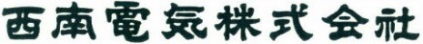 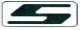 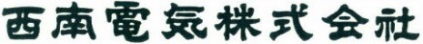 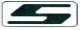 【弊社記入欄】連絡事項・他記録4.4-02-01校 正 見 積 依 頼 書（ 別 紙 ）　　　　　　　　　　　　　　　　　　　　　　　　　　　　　　　　　依頼日　　　　　年 　　 月 　　 日校正品情報　　注) 校正ポイントについて　　新規お客様でご指定される場合と、弊社において校正実績があり前回校正内容から変更がある場合は　　　　　　　　　　　　前回の校正証明書番号をご記入後、変更後の校正ポイントを別紙「校正内容」にご記入下さい。記録4.4-03-04一般校正内容表 フ リ ガ ナ住　　　所〒〒〒フ リ ガ ナT E L会　社　名F A Xフ リ ガ ナ部　署　名フ リ ガ ナ御担当者名㊞　E-mail住　　　所〒会　社　名貴社管理番号品　　　名型　　   式製造番号製 造 社 名付属品校正区分□ ＪＣＳＳ校正　　□ 一般校正□ ＪＣＳＳ校正　　□ 一般校正□ ＪＣＳＳ校正　　□ 一般校正校正方法弊社の校正手順書による。弊社の校正手順書による。弊社の校正手順書による。校正ポイント□ 新規　お客様指定□ 弊社による前回と同様の校正　　（前回校正証明書番号　　　－　　　　－　　　　）□ 新規　お客様指定□ 弊社による前回と同様の校正　　（前回校正証明書番号　　　－　　　　－　　　　）□ 新規　お客様指定□ 弊社による前回と同様の校正　　（前回校正証明書番号　　　－　　　　－　　　　）・受付日　　　　　　年　　　月　　　日・受付日　　　　　　年　　　月　　　日・対応能力の確認　（　できる　・できない　）・対応能力の確認　（　できる　・できない　）・受付番号の発行　（　　　　　　　　　　　）・受付番号の発行　（　　　　　　　　　　　）受 付 者技術管理者品質管理者貴社管理番号品　　　名型　　   式製造番号製 造 社 名付属品校正区分□ ＪＣＳＳ校正　　□ 一般校正□ ＪＣＳＳ校正　　□ 一般校正□ ＪＣＳＳ校正　　□ 一般校正□ ＪＣＳＳ校正　　□ 一般校正校正方法弊社の校正手順書による。弊社の校正手順書による。弊社の校正手順書による。弊社の校正手順書による。校正ポイント□ 新規　お客様指定□ 弊社による前回と同様の校正　　（前回校正証明書番号　　　－　　　　－　　　　）□ 新規　お客様指定□ 弊社による前回と同様の校正　　（前回校正証明書番号　　　－　　　　－　　　　）□ 新規　お客様指定□ 弊社による前回と同様の校正　　（前回校正証明書番号　　　－　　　　－　　　　）□ 新規　お客様指定□ 弊社による前回と同様の校正　　（前回校正証明書番号　　　－　　　　－　　　　）貴社管理番号品　　　名型　　   式製造番号製 造 社 名付属品校正区分□ ＪＣＳＳ校正　　□ 一般校正□ ＪＣＳＳ校正　　□ 一般校正□ ＪＣＳＳ校正　　□ 一般校正□ ＪＣＳＳ校正　　□ 一般校正校正方法弊社の校正手順書による。弊社の校正手順書による。弊社の校正手順書による。弊社の校正手順書による。校正ポイント□ 新規　お客様指定□ 弊社による前回と同様の校正　　（前回校正証明書番号　　　－　　　　－　　　　）□ 新規　お客様指定□ 弊社による前回と同様の校正　　（前回校正証明書番号　　　－　　　　－　　　　）□ 新規　お客様指定□ 弊社による前回と同様の校正　　（前回校正証明書番号　　　－　　　　－　　　　）□ 新規　お客様指定□ 弊社による前回と同様の校正　　（前回校正証明書番号　　　－　　　　－　　　　）貴社管理番号品　　　名型　　   式製造番号製 造 社 名付属品校正区分□ ＪＣＳＳ校正　　□ 一般校正□ ＪＣＳＳ校正　　□ 一般校正□ ＪＣＳＳ校正　　□ 一般校正□ ＪＣＳＳ校正　　□ 一般校正校正方法弊社の校正手順書による。弊社の校正手順書による。弊社の校正手順書による。弊社の校正手順書による。校正ポイント□ 新規　お客様指定□ 弊社による前回と同様の校正　　（前回校正証明書番号　　　－　　　　－　　　　）□ 新規　お客様指定□ 弊社による前回と同様の校正　　（前回校正証明書番号　　　－　　　　－　　　　）□ 新規　お客様指定□ 弊社による前回と同様の校正　　（前回校正証明書番号　　　－　　　　－　　　　）□ 新規　お客様指定□ 弊社による前回と同様の校正　　（前回校正証明書番号　　　－　　　　－　　　　）貴社管理番号品　　　名型　　   式製造番号製 造 社 名付属品校正区分□ ＪＣＳＳ校正　　□ 一般校正□ ＪＣＳＳ校正　　□ 一般校正□ ＪＣＳＳ校正　　□ 一般校正□ ＪＣＳＳ校正　　□ 一般校正校正方法弊社の校正手順書による。弊社の校正手順書による。弊社の校正手順書による。弊社の校正手順書による。校正ポイント□ 新規　お客様指定□ 弊社による前回と同様の校正　　（前回校正証明書番号　　　－　　　　－　　　　）□ 新規　お客様指定□ 弊社による前回と同様の校正　　（前回校正証明書番号　　　－　　　　－　　　　）□ 新規　お客様指定□ 弊社による前回と同様の校正　　（前回校正証明書番号　　　－　　　　－　　　　）□ 新規　お客様指定□ 弊社による前回と同様の校正　　（前回校正証明書番号　　　－　　　　－　　　　）貴社管理番号品　　　名型　　   式製造番号製 造 社 名付属品校正区分□ ＪＣＳＳ校正　　□ 一般校正□ ＪＣＳＳ校正　　□ 一般校正□ ＪＣＳＳ校正　　□ 一般校正□ ＪＣＳＳ校正　　□ 一般校正校正方法弊社の校正手順書による。弊社の校正手順書による。弊社の校正手順書による。弊社の校正手順書による。校正ポイント□ 新規　お客様指定□ 弊社による前回と同様の校正　　（前回校正証明書番号　　　－　　　　－　　　　）□ 新規　お客様指定□ 弊社による前回と同様の校正　　（前回校正証明書番号　　　－　　　　－　　　　）□ 新規　お客様指定□ 弊社による前回と同様の校正　　（前回校正証明書番号　　　－　　　　－　　　　）□ 新規　お客様指定□ 弊社による前回と同様の校正　　（前回校正証明書番号　　　－　　　　－　　　　）備　考備　考備　考備　考受入検査者受入検査者■校正希望校正希望種　　類校正ポイント校正ポイント校正ポイント貴社管理番号貴社管理番号貴社管理番号貴社管理番号貴社管理番号貴社管理番号貴社管理番号□ 直流抵抗器□100ＭΩ□10ＭΩ□1,000ｋΩ□100ｋΩ□10ｋΩ□1,000　Ω□100　Ω□ 直流抵抗測定装置□100ＭΩ□90ＭΩ□80ＭΩ□70ＭΩ□60ＭΩ□50ＭΩ□40ＭΩ□30ＭΩ□20ＭΩ□10ＭΩ□9ＭΩ□8ＭΩ□7ＭΩ□6ＭΩ□5ＭΩ□4ＭΩ□3ＭΩ□2ＭΩ□1,000ｋΩ□900ｋΩ□800ｋΩ□700ｋΩ□600ｋΩ□500ｋΩ□400ｋΩ□300ｋΩ□200ｋΩ□100ｋΩ□90ｋΩ□80ｋΩ□70ｋΩ□60ｋΩ□50ｋΩ□40ｋΩ□30ｋΩ□20ｋΩ□10ｋΩ□9ｋΩ□8ｋΩ□7ｋΩ□6ｋΩ□5ｋΩ□4ｋΩ□3ｋΩ□2ｋΩ□1,000　Ω□900　Ω□800　Ω□700　Ω□600　Ω□500　Ω□400　Ω□300　Ω□200　Ω□100　Ω□ 直流電圧発生装置□100　Ｖ□10　Ｖ□1　Ｖ□100ｍＶ□ 直流電圧測定装置□100　Ｖ□60　Ｖ□30　Ｖ□20　Ｖ□10　Ｖ□2　Ｖ□1　Ｖ□200ｍＶ□100ｍＶ□10ｍＶ□ 直流電流発生装置□1　Ａ□100ｍＡ□10ｍＡ□1ｍＡ□ 直流電流測定装置□3　Ａ□2　Ａ□1　Ａ□0.5　Ａ□200ｍＡ□100ｍＡ□20ｍＡ□10ｍＡ□2ｍＡ□1ｍＡ□200μＡ□20μＡ□ 交流電圧発生装置□ 50Hz□ 60Hz□1ｋＶ□ 交流電圧発生装置□ 50Hz□ 60Hz□700　Ｖ□ 交流電圧発生装置□ 50Hz□ 60Hz□0.5ｋＶ□ 交流電圧発生装置□ 50Hz□ 60Hz□300　Ｖ□ 交流電圧発生装置□ 50Hz□ 60Hz□150　Ｖ□ 交流電圧発生装置□ 50Hz□ 60Hz□100　Ｖ□ 交流電圧発生装置□ 50Hz□ 60Hz□60　Ｖ□ 交流電圧発生装置□ 50Hz□ 60Hz□30　Ｖ□ 交流電圧発生装置□ 50Hz□ 60Hz□15　Ｖ□ 交流電圧発生装置□ 50Hz□ 60Hz□10　Ｖ□1　Ｖ□100ｍＶ□ 交流電圧測定装置□1,000　Ｖ□ 50Hz□300　Ｖ□ 60Hz□100　Ｖ□10　Ｖ□1　Ｖ□100ｍＶ□ 交流電流発生装置□10　Ａ□ 50Hz□5　Ａ□ 60Hz□2　Ａ□1,000ｍＡ□100　ｍＡ□10ｍＡ□1,000μＡ□ 交流電流測定装置　　□10　Ａ□ 50Hz□1　Ａ□ 60Hz□100ｍＡ